UNIVERSIDADE ESTADUAL DE SANTA CRUZ - UESC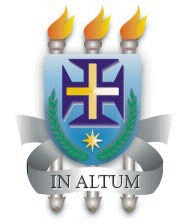 PRÓ-REITORIA DE PESQUISA E PÓS-GRADUAÇÃO - PROPPDEPARTAMENTO DE CIÊNCIAS BIOLÓGICAS - DCBPROGRAMA DE PÓS-GRADUAÇÃO  MOLECULAR - PPGGBMPROGRAMA DE DISCIPLINACódigo:CIB 385Nome da disciplina:Ferramentas in silico para a identificação alvos e moléculas com potencial biológicoPré-requisitos:Carga horáriaTeórica: 30                          Prática: 30                        Total: 60Créditos:Teórica: 2                               Prática: 1                       Total: 2Professor:Bruno Andrade e Gesivaldo SantosAssinatura:Ementa:Abordar os principais métodos e ferramentas utilizadas dentro da Bioinformática, Química Computacional e Biologia de Sistemas, aplicados à busca de novos alvos moleculares em potencial assim como moléculas isoladas de plantas, animais ou microrganismos, que possam modulá-los ou inibi-los.Objetivos:Promover aos estudantes de pós-graduação os conhecimentos teóricos e práticos necessários para o uso de ferramentas da Bioinformática e Química Computacional, capacitando-os a manipulação e seleção de moléculas bioativas e seus respectivos alvos.Metodologia:Serão ministradas aulas teóricas expositivas e prática com o uso de computadores e programas de Bioinformática e Química Computacional. Serão propostos estudos dirigidos, apresentação e discussão de artigos científicos pertinentes ao conteúdo programático.Avaliação:Ao final da disciplina o aluno deverá apresentar os resultados das práticas desenvolvidas durante a disciplina, na forma de seminário, compondo 100% da nota.Conteúdo Programático:- Bancos de dados de proteínas- Bancos de dados de moléculas bioativas- Introdução à modelagem molecular- Modelagem por Homologia- Acoplamento molecular- Triagem virtual- Triagem virtual inversa- Dinâmica Molecular- Introdução à Biologia de Sistemas- Análise de dados em Biologia de Sistemas- Ferramentas in silico para Biologia de SistemasReferências Bibliográficas:1. Young,  David  C.  Computational  drug  desing.  New  Jersey.  Wiley.  2009.  321p. 2.  Bourne, Philip E.; Weising, Helge.  Strucutural bioinformatics. New Jersey.  Wiley, 2003. 675p. 3.  Abraham,  Donald  J.;  Rotella,  David.  Burger's  Medicinal  Chemistry,  Drug  Discovery and Development. 7 ed. 8 volumes. Wiley, 2010, 6416p. 4.  Patrick, Graham L. An introduction to medicinal chemistry. 4. Ed. Oxford. Oxford University Press. 2009, 772p. 5.  Xiong, Jin. Essential Bioinformatics. New York. Combridge University Press.  2006, 362p. 6.  Holtje, Hans­Dieter, Folkers Gerd. Molecular modeling: basic principles and  applications. New York. Cambridge­Tokyo. 1996, 200p. 7.  Doucet,  Jean­Pierre;  Weber,  Jacques.  Computer­Aided  Molecular  design: Theory and applications. New York. Academic Press. 1996, 511p. 8.  Larson,  Richard  S.  Bioinformatics  and  drug  Discovery.  New  Jersey.  Humana Press. 2006, 455p. 9.  Cramer, Christopher J. Essentials of  computational chemistry:  theory and  models. England. John Wiley & Sons Ltd. 2004, 607p.Periódicos:Bioorganic & Medicinal Chemistry Journal of Molecular Graphics and Modelling Journal of the American Chemical Society Journal of the Brazilian Chemical Society International Journal of Quantum Chemistry  Bioinformatics Journal of Computer­Aided Molecular Design Computational and Theoretical Chemistry1. Young,  David  C.  Computational  drug  desing.  New  Jersey.  Wiley.  2009.  321p. 2.  Bourne, Philip E.; Weising, Helge.  Strucutural bioinformatics. New Jersey.  Wiley, 2003. 675p. 3.  Abraham,  Donald  J.;  Rotella,  David.  Burger's  Medicinal  Chemistry,  Drug  Discovery and Development. 7 ed. 8 volumes. Wiley, 2010, 6416p. 4.  Patrick, Graham L. An introduction to medicinal chemistry. 4. Ed. Oxford. Oxford University Press. 2009, 772p. 5.  Xiong, Jin. Essential Bioinformatics. New York. Combridge University Press.  2006, 362p. 6.  Holtje, Hans­Dieter, Folkers Gerd. Molecular modeling: basic principles and  applications. New York. Cambridge­Tokyo. 1996, 200p. 7.  Doucet,  Jean­Pierre;  Weber,  Jacques.  Computer­Aided  Molecular  design: Theory and applications. New York. Academic Press. 1996, 511p. 8.  Larson,  Richard  S.  Bioinformatics  and  drug  Discovery.  New  Jersey.  Humana Press. 2006, 455p. 9.  Cramer, Christopher J. Essentials of  computational chemistry:  theory and  models. England. John Wiley & Sons Ltd. 2004, 607p.Periódicos:Bioorganic & Medicinal Chemistry Journal of Molecular Graphics and Modelling Journal of the American Chemical Society Journal of the Brazilian Chemical Society International Journal of Quantum Chemistry  Bioinformatics Journal of Computer­Aided Molecular Design Computational and Theoretical Chemistry